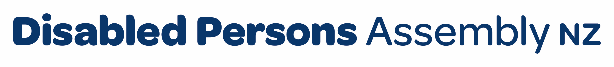 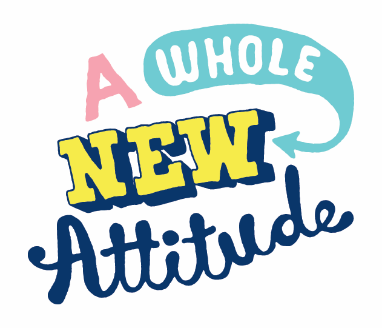 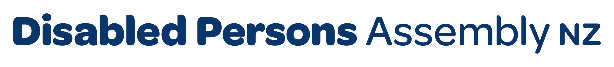 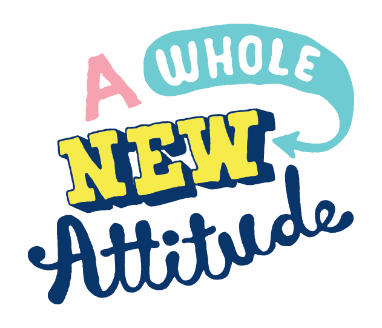 21 August 2023To PharmacPlease find attached DPA’s submission on Pharmac’s proposal to change the access criteria for COVID-19 antiviral treatmentsFor any further inquiries, please contact:policy@dpa.org.nzIntroducing Disabled Persons Assembly NZWe work on systemic change for the equity of disabled people Disabled Persons Assembly NZ (DPA) is a not-for-profit pan-impairment Disabled People’s Organisation run by and for disabled people.We recognise:Māori as Tangata Whenua and Te Tiriti o Waitangi as the founding document of Aotearoa New Zealand;disabled people as experts on their own lives;the Social Model of Disability as the guiding principle for interpreting disability and impairment; the United Nations Convention on the Rights of Persons with Disabilities as the basis for disabled people’s relationship with the State;the New Zealand Disability Strategy as Government agencies’ guide on disability issues; and the Enabling Good Lives Principles, Whāia Te Ao Mārama: Māori Disability Action Plan, and Faiva Ora: National Pasifika Disability Disability Plan as avenues to disabled people gaining greater choice and control over their lives and supports. We drive systemic change through: Leadership: reflecting the collective voice of disabled people, locally, nationally and internationally. Information and advice: informing and advising on policies impacting on the lives of disabled people.Advocacy: supporting disabled people to have a voice, including a collective voice, in society.Monitoring: monitoring and giving feedback on existing laws, policies and practices about and relevant to disabled people.United Nations Convention on the Rights of Persons with DisabilitiesDPA was influential in creating the United Nations Convention on the Rights of Persons with Disabilities (UNCRPD), a foundational document for disabled people which New Zealand has signed and ratified, confirming that disabled people must have the same human rights as everyone else. All state bodies in New Zealand, including local and regional government, have a responsibility to uphold the principles and articles of this convention. There are a number of UNCRPD articles particularly relevant to this submission, including:Article 4.3: Actively engaging with disabled people’s organisationsArticle 25: HealthNew Zealand Disability Strategy 2016-2026Since ratifying the UNCRPD, the New Zealand Government has established a Disability Strategy to guide the work of government agencies on disability issues. The vision is that New Zealand be a non-disabling society, where disabled people have equal opportunity to achieve their goals and aspirations, and that all of New Zealand works together to make this happen. It identifies eight outcome areas contributing to achieving this vision. There are a number of Strategy outcomes particularly relevant to this submission, including:Outcome 3 – Health and wellbeing The SubmissionDPA is pleased that Pharmac is reviewing the criteria for the eligibility to receive antiviral treatment for COVID-19. We support widening of the criteria and are really pleased to see that anyone receiving disability support services is eligible to receive antiviral treatments for COVID-19.However, we think the following criteria has been set too tightly:“include people with single conditions that mean they are at high risk of hospitalisation and death as a result of COVID-19 infection.”DPA feels that ‘death’ sets a very high bar for access. If COVID-19 infection would worsen a pre-existing condition, then the person should be eligible to receive antiviral treatments. We would like to see this criterion amended to: “include people with single conditions that mean they are at high risk of their pre-existing condition worsening or hospitalisation as a result of COVID-19 infections.